TANTÁRGYI ADATLAPTantárgyleírásAlapadatokTantárgy neve (magyarul, angolul) Lakókörnyezet, építészet ● The Architecture of Residential SurroundingsAzonosító (tantárgykód)BMEEPLA0882A tantárgy jellegekontaktórával rendelkező tanegységKurzustípusok és óraszámokTanulmányi teljesítményértékelés (minőségi értékelés) típusafélévközi érdemjegy (f)Kreditszám 2TantárgyfelelősTantárgyat gondozó oktatási szervezeti egységLakóépülettervezési  TanszékA tantárgy weblapja http://kor-lako.blogspot.hu/A tantárgy oktatásának nyelve magyar A tantárgy tantervi szerepe, ajánlott féléveKötelezően választható az alábbi képzéseken:3N-M0 ● Építészmérnöki nappali osztatlan mesterképzés magyar nyelven, osztatlan tervező̋ specializáció köt.-vál. fenntartható́ környezet Szabadon választható az alábbi képzéseken:2. 3N-A0 ● Építészmérnöki nappali alapképzés magyar nyelven, osztatlan tervező specializáció köt.-vál. fenntartható környezet 3. 3N-A1 ● Építészmérnöki nappali alapképzés magyar nyelven, osztatlan tervező̋ specializáció köt.-vál. fenntartható́ környezet Közvetlen előkövetelmények Erős előkövetelmény: —Gyenge előkövetelmény:—Párhuzamos előkövetelmény:—Kizáró feltétel (nem vehető fel a tantárgy, ha korábban teljesítette az alábbi tantárgyak vagy tantárgycsoportok bármelyikét):—A tantárgyleírás érvényességeJóváhagyta az Építészmérnöki Kar Tanácsa, érvényesség kezdete ……………………Célkitűzések és tanulási eredmények Célkitűzések A tantárgy a tervezésoktatáshoz kapcsolódik, célja a lakókörnyezet és az épület kapcsolatának vizsgálata, a hallgatók tájépítészeti ismeretszerzése és más környezet-művészeti ágak tanulmányozása. A félév a kortárs szabadtér-építészet és a hétköznapi élet viszonyával foglalkozik. A konkrét téma, a közösen választott helyszín kapcsán annak átértelmezéssel, az emberi léptékű lakókörnyezet, a köztér művészet időszerű problémáját elemezzük. Az interdiszciplináris szemlélet, a különböző alkotói terület összekapcsolása jegyében folyó kurzusoknál a cél az együttgondolkodás, a környezettudatos szemlélet, az újszerű kísérletezés és a határterületek feszegetésére számítunk. Tanulási eredmények A tantárgy sikeres teljesítésével elsajátítható kompetenciákTudás(7.1.1.2. - Érti az emberek, az épített és a természeti környezet közötti kapcsolatokat, kölcsönhatásokat, ismeri az épületek tervezésének elveit, lépéseit. - Ismeri a jellemző épületfajták funkcionális, társadalmi és jogszabályi követelményeit, a különböző tervezési feladatok előkészítéséhez és tisztázásához szükséges módszereket).Ismeri a komplex környezetelemzést.Ismeri a kortárs lakókörnyezet jellemző példáit, irányzatait.Ismeri a korszerű prezentációs technikákat.Képesség(7.1.2.1. - Képes az adott funkciókhoz, körülményekhez és igényekhez illeszkedő építészeti programalkotásra, követelményrendszer összeállítására. - Képes a tervezési folyamatot a koncepcióalkotástól a részlettervek szintjéig átlátni, képes a leginkább megfelelő megoldások, szerkezeti elemek, épületszerkezetek, anyagok és berendezések kiválasztására. - Képes az esztétikai, funkcionális, megrendelői, műszaki, gazdasági valamint a társadalmi, szociológiai és pszichológiai követelményeket integráló, a szabályozásoknak megfelelő épületek terveinek elkészítésére- Képes az építészeti tervezés során az energiahatékonyságra, a környezettudatosságra vonatkozó  követelmények és módszerek gyakorlati alkalmazására). (7.1.2.2. - Képes az építészeti tervezés és az építési folyamatok során keletkező problémák felismerésére, a komplex gondolkodásmódra, a különböző szempontok közti összefüggések, kölcsönhatások átlátására, a szempontok  rangsorolására, az ellentmondások feloldására, a különböző lehetőségek közötti körültekintő döntésre. - Képes korábban nem ismert problémák felismerésére, új termékek, szerkezetek, technológiák megismerésére és körültekintő értékelésére, alkalmazására).(7.1.2.4. - Képes építészeti és műszaki dokumentáció grafikailag igényes elkészítésére manuális és digitális eszközökkel. - Képes alkalmazni a vonatkozó ábrázolási szabályokat és hatósági előírásokat).Képes egyéni ismeretszerzésre, program- és koncepcióalkotásra.Képes az építészeti  tervezési folyamatot komplex módon kezelni.Képes saját koncepció alapján egy lakókörnyezet tanulmányterv elkészítésére és bemutatására.Képes az elképzeléseit bemutató prezentációt színvonalasan összeszerkeszteni és szóban előadni.Attitűd(7.1.3.1. - Törekszik az esztétikai szempontokat és műszaki követelményeket egyaránt kielégítő, magas minőségű, harmonikus épületek és terek létrehozására. - Törekszik az épített környezet elemeit az emberi léptékhez és mértékekhez igazítani. - Törekszik a problémák felismerésére, a kreativitásra, új megoldások keresésére, az intuíció és módszeresség közötti egyensúlyra). (7.1.3.2. - Nyitott az új információk befogadására, törekszik esztétikai, humán és természettudományos műveltségének folyamatos fejlesztésére, szakmai ismereteinek bővítésére, új termékek, szerkezetek, technológiák megismerésére. - Törekszik önmaga megismerésére, munkáját megfelelő önkontroll mellett végzi, törekszik a felismert hibák kijavítására).(7.1.3.3. - Kezdeményező, törekszik az építészeti tevékenységhez kapcsolódó feladatok megosztására, munkacsoportok létrehozására). (7.1.3.4. - Törekszik az építészmérnöki szakma közösségi szolgálatba állítására, érzékeny az emberi problémákra, nyitott a környezeti és társadalmi kihívásokra. - Tiszteli a hagyományokat, felismeri és védi az épített környezet, a társadalom és a kisebb közösségek meglévő értékeit. Saját munkáját úgy végzi, hogy ezek fejlődését, továbbélését segítse).(7.1.3.4. - A Tiszteli a hagyományokat, felismeri és védi az épített környezet, a társadalom és a kisebb közösségek meglévő értékeit. Saját munkáját úgy végzi, hogy ezek fejlődését, továbbélését segítse).Folyamatos ismeretszerzéssel bővíti tudását, együttműködik az oktatóval és hallgatótársaival.Elemzéseit mindig a feladat összefüggésében definiálja.Törekszik a környezettudatos szemléletre. Társadalmi kérdésekre érzékenyen reagáló építészeti nézőpont jellemzi. Magas színvonalú építészeti tervek elkészítését tartja fontosnak.Önállóság és felelősség(7.1.4. - Szakmai problémák során önállóan és kezdeményezően lép fel. - Felelősséggel irányít szakmai gyakorlatának megfelelő méretű munkacsoportot, ugyanakkor képes irányítás mellett dolgozni egy adott csoport tagjaként. - Munkáját személyes anyagi és erkölcsi felelősségének, és az épített környezet társadalmi hatásának tudatában végzi).A csapaton belül önállóan tud feladatot végezni és a csoportmunka folyamán létrehozott tervért felelősséget vállal.Nyitottan fogadja a megalapozott kritikai észrevételeket és képes kritika észrevételeket tenni.Oktatási módszertan A tervezési gyakorlat, a műtermi foglalkozás keretében végzett feladathoz előkészítő vizsgálatokat, közös konzultációkat és értékeléseket tartunk. A meghívott előadó-konzulensek elméleti elemzések, megvalósult példákon keresztül jelentős kortárs tájépítészeti, építészeti és határterülettel foglalkozó alkotásokkal ismertetik meg a hallgatókat.  A kurzus során nagy hangsúlyt fektetünk a 2-3 fős csapatmunkára, a komplex prezentációs technikák gyakorlati alkalmazására és a kommunikációra. Az aktuális, munkaközi elképzelések minden alkalommal történő bemutatása és közös megbeszélése a hallgatók önálló véleményalkotását és a kritikai képességét fejlesztik. Tanulástámogató anyagokSzakirodalom A meghívott előadók-konzulensek szakmai tevékenységét ismertető forrásokKortárs építészeti, szabadtér építészeti hazai és nemzetközi, nyomtatott és elektronikus   szakirodalom, folyóiratok (Magyar Építőművészet, Oktogon, Architectural Review, Detail, Landezine, Landschaftsarchitektur Europa stb.)Lakótanszék: REPLAN, Innovatív megoldások a városi lakásproblémákra; 2014.http://www.holcimotthon.hu/replankutatas/REPLAN_hun.pdfBitó János: Lakóházak tervezésehttp://www.tankonyvtar.hu/hu/tartalom/tamop412A/2011-0055_lakoepuletek_tervezese/index.htmlAjánlott - Tim Richardson: Konceptuális kertek Jegyzetek Digitális tananyag_Lakóépülettervési tanszék_http://www.lako.bme.hu/Letölthető anyagok További elektronikus segédanyagok a tantárgy, illetve a tanszék honlapján (aktualizált szöveg és képanyag a változó kurzusokhoz kapcsolódóan) A tantárgy tematikájaNyitó prezentáció, a félév feladatának ismertetése. 1. részfeladat kiadása: tervezési területet környezeti elemzése.Meghívott előadó-konzulens bemutatkozó vetített prezentációja. Közös helyszíni bejárás. 1. részfeladat csoportos tervbemutatója és közös értékelése.2. részfeladat kiadása: környezetrendezési vizsgálat - koncepció vázlatokVendég előadó-konzulens bemutatkozása, kortárs példák. 2. munkafázis csoportos tervbemutatója és közös konzultációja. 3. részfeladat kiadása: funkcionális elemzés - koncepció vázlatokTovábbtervezés közös konzultációval.Meghívott előadó-konzulens prezentációja, kortárs példák. 3. részfeladat csoportos tervbemutatója és közös értékelése. 4. részfeladat kiadása: formai és szerkezeti elemzés.     Vendég előadó-konzulens bemutatkozása, kortárs példák. 4. munkafázis csoportos tervbemutatója és közös konzultációja. 5. részfeladat kiadása: vázlattervi kidolgozásTovábbtervezés közös konzultációval.Meghívott előadó-konzulens prezentációja, kortárs példák. Vázlatterv csoportos bemutatása és közös értékelése.Továbbtervezés közös konzultációval.Továbbtervezés közös konzultációval.Végleges terv szerkesztése és grafikai kidolgozása, prezentáció összeállítása.Tervbeadás, közös értékelés és tervbemutató.TantárgyKövetelmények A Tanulmányi teljesítmény ellenőrzése ÉS értékeléseÁltalános szabályok A gyakorlatok 70%-án a részvétel kötelező. A megengedett hiányzások számát a hatályos Tanulmányi- és Vizsgaszabályzat írja elő. Vitás esetekben a hatályos Tanulmányi- és Vizsgaszabályzat (TVSZ), továbbá a hatályos Etikai Kódex szabályrendszere az irányadó.Teljesítményértékelési módszerekSzorgalmi időszakban végzett teljesítményértékelések: Részteljesítmény-értékelések: a tantárgy tudás, képesség, attitűd, valamint önállóság és felelősség típusú kompetenciaelemeinek komplex értékelési módjai, amelyek a félév során konzultációval segített, csoportosan készített rajzfeladat alapján történnek. A teljesítményeket az egész féléves órai gyakorlati munka, a szóbeli prezentációk és a végleges tervfeladat minősége alapján értékeljük.A szorgalmi időszakban végzett teljesítményértékelések részaránya a minősítésben:Vizsgaidőszakban végzett teljesítményértékelések:	-Teljesítményértékelések részaránya a minősítésbenA félévközi érdemjegy a csoportos prezentációkon nyújtott teljesítmény és az egyéni teljesítés figyelembevételével jön létre.A szorgalmi időszakban végzett teljesítményértékelések részaránya a minősítésben:Érdemjegy megállapítás Javítás és pótlás A TVSZ szerint.A tantárgy elvégzéséhez szükséges tanulmányi munka Jóváhagyás és érvényességJóváhagyta az Építészmérnöki Kar Tanácsa, érvényesség kezdete 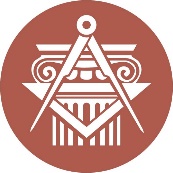 BUDAPESTI MŰSZAKI ÉS GAZDASÁGTUDOMÁNYI EGYETEMÉPÍTÉSZMÉRNÖKI KARkurzustípusheti óraszámjellegelőadás (elmélet)0gyakorlat2önállólaboratóriumi gyakorlat0neve:Dankó Zsófia DLAegyetemi adjunktusdankozsofi@gmail.combeosztása:Dankó Zsófia DLAegyetemi adjunktusdankozsofi@gmail.comelérhetősége:Dankó Zsófia DLAegyetemi adjunktusdankozsofi@gmail.com     szorgalmi időszakban végzett teljesítményértékelésekrészarányórai beszámolók, tervfázisok25%féléves tervezési feladat75%összesen:∑ 100%félévközi
részérdemjegyECTS minősítésPontszám*Pontszám*jeles (5)Excellent [A]≥ 90%≥ 90%jeles (5)Very Good [B]85 – 90%85 – 90%jó (4)Good [C]72,5 – 85%72,5 – 85%közepes (3)Satisfactory [D]65 – 72,5%65 – 72,5%elégséges (2)Pass [E]50 – 65%50 – 65%elégtelen (1)Fail [F]< 50%< 50%* Az érdemjegyeknél megadott alsó határérték már az adott érdemjegyhez tartozik.* Az érdemjegyeknél megadott alsó határérték már az adott érdemjegyhez tartozik.* Az érdemjegyeknél megadott alsó határérték már az adott érdemjegyhez tartozik.óra / félévrészvétel a kontakt tanórákon12x2=24felkészülés a tanórákra, prezentációkra12féléves tervfeladat elkészítése24∑ 60